White Pine Consulting Service206 North Main Street, Suite BWaupaca, WI  54981office: (715) 258-0877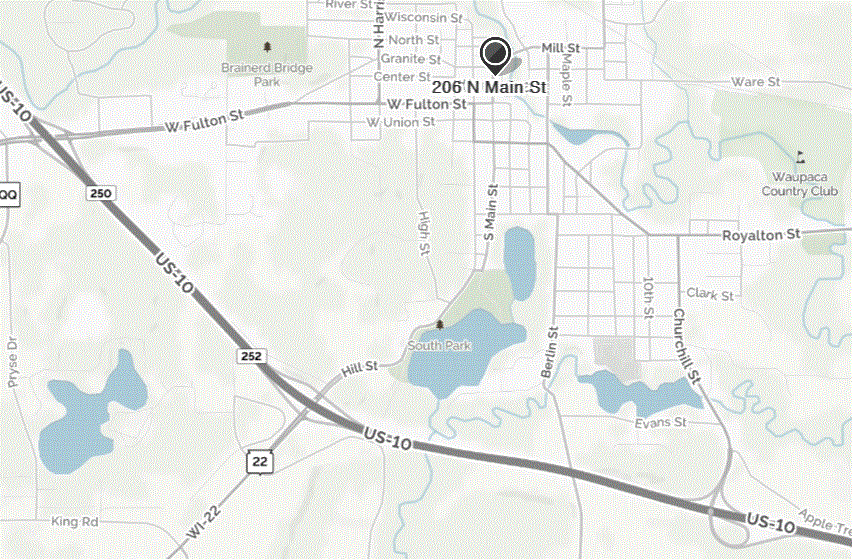 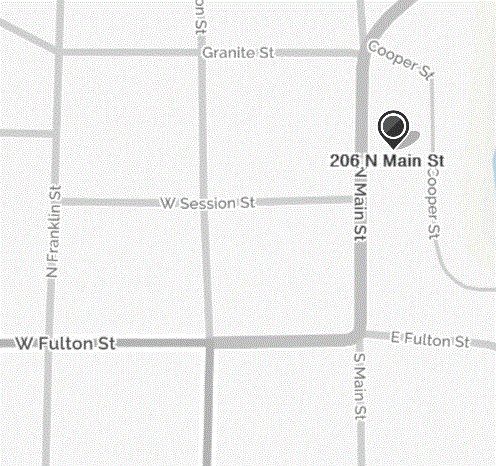 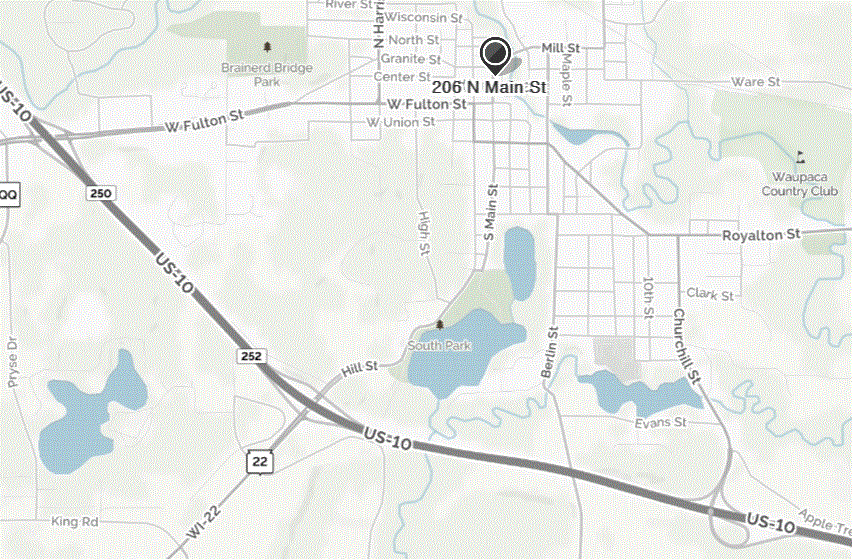 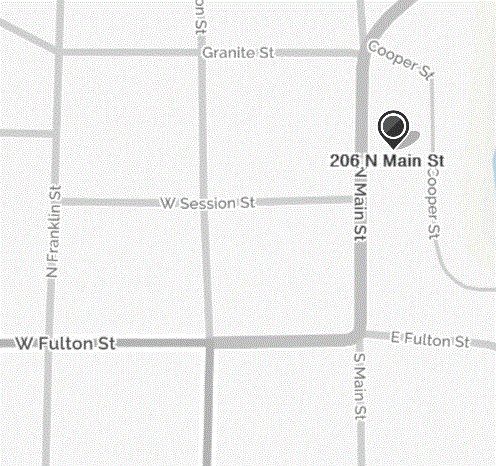 